Resource and advice 															Can I self-refer?	GP referral 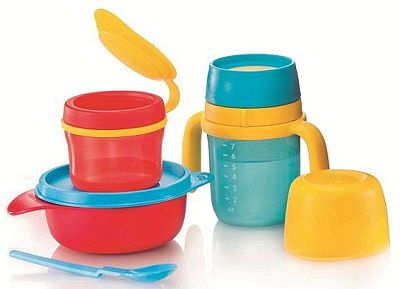 Feeding and nutrition: 1; Camden Heath Visitors - online Baby Feeding groups and support the Health Visiting virtual weekly clinic. See below for 	Yes		----details of how to register for these sessions Mo & Thu 10.30-11.30 (zoom). open to all parents and carers with a child under 12 months		https://www.cnwl.nhs.uk/services/community-services/camden-baby-feeding-teamIf you have a specific question for your Health Visitor about caring for your baby, please contact the Health Visiting team at camden.dutyhv@nhs.net  tel: 020 3317 3032.2; Bright Start Breastfeeding Support – Islington:  tel: 020 3316 8439 (breastfeeding helpline)Islington Health visitors: tel: 020 3316 80083; Out of hours support for baby feeding is also available at the National Breastfeeding Helpline 0300 100 0212, 		Yes 		---9.30am to 9.30pm, 7 days a week.4; First Steps Nutrition Trust is an independent public health nutrition charity. We endeavour to fill 			Yes		---practical and policy-relevant information gaps and provide resources for health workers supporting eating well from pre-conception to five years.		https://www.firststepsnutrition.org/	5; Start4Life NHS: offers information on infant feeding during the COVID-19 pandemic	https://www.nhs.uk/start4life		Yes		---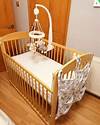 Sleep 1; Source Basis provides online access to up-to-date research-based evidence about infant sleep for parents and 			Yes		---health practitioners, it does not address sleep problems.https://www.basisonline.org.uk/2: The Lullaby Trust gives guidance on how to reduce the risk of sudden infant death syndrome					Yes		---https://www.lullabytrust.org.uk/safer-sleep-advice/baby-room-temperature/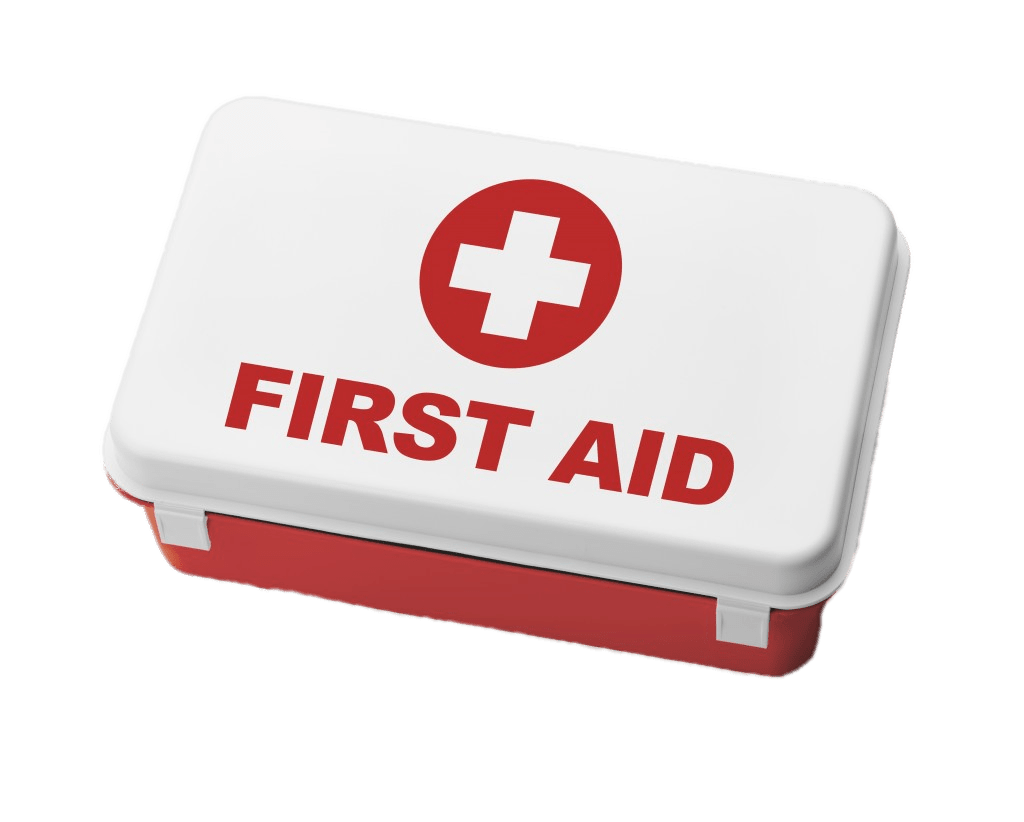 First-aid:St John’s Ambulance: First aid for choking baby, child or adult - including what to do and when to get medical assistance.		Yeshttps://www.sja.org.uk/get-advice/first-aid-advice/choking/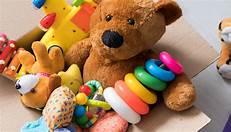 Emergency help with nappies, toys and clothes:Choices in Islington on Caledonian road: Baby clothes, equipment, formula, befriending and counselling 		No		YesHappy Baby community:  Ante-natal & post-natal support, New baby bundles, welfare advice, counselling		No		Yes
Pram depot: Baby bank that does emergency box's (nappies, clothes ect)							No		YesLittle Village, and Small Project: Clothes up to age 5 years old 								No		Yes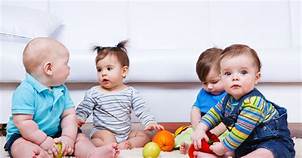 Baby groups and crash: 	- Please book in advance		Camden: Stay and Play in the park, Thursday and Friday 10.30-11.30		Kilburn Grange 				020 7974 5080 	Tuesday and Thursday 10.00-11.00		Agar Children’s Centre: 			020 7974 4789	Wednesday 10.00-11.00 			Wilmington Sq 1a Children’s Centre: 	020 7974 7024			Monday and Wednesday 10.30-11.30 		Regents Park Children’s Centre:	 	020 7974 8934	Tue: 10.11am and Thu 2-3pm		 	Harmood Children’s Centre 		020 7974 8961Islington: Find Children's Centres and Bright Start Services 	Bright Start North: 020 7527 8441Bright Start Central: 020 7527 8465Bright Start South: 020 7527 4089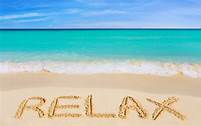 Self-care for mums:Women self-care (Camden Only) at Women+health acupuncture, reflexology, massage, homeopathy, osteopathy, yoga, aromatherapy, short-term counselling, 			Yes		Yeshalf-hour GP advice session, short-term psychotherapy, self-referral or if indicated GP can refer, you may need a proof of income for the discounted price	https://www.womenandhealth.org.uk/Self referral: tel:02074822786;  e: stc@women-and-health.org  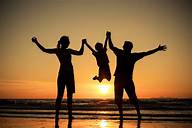 Parental and Family Support:Family Support: The WinchThe Winch works with children, young people and families across North Camden to improve their chances in life. 		No		YesIt provides activities, opportunities and support from cradle to career, as well as an out-of-hours phone line and access to additional services and support provided by partners in education, health, housing and general advice.Services are divided by:0-5s includes parents hub and rhyming4-12s includes after school club, holiday play scheme, educational support11-19s includes schools work, young leaders, sports activities, youth club19-25s includes business start-up, volunteering, work experience, youth clubWomen's Health Psychological Services (WHPS)Service providing short-term, focused therapeutic consultation to parents with moderate psychological difficulties		No		Yesrelated to pregnancy and childbirth. Service delivered by multi-professional team including counsellor, psychologist, psychotherapist and trainees.Consenting women and partners who are ready to work psychologically on their distress about the pregnancy, pregnancy loss, fear of birth, serious birth complications and other pregnancy-related problems (excluding post-nataldepression).Women and partners presenting complex social issues.Contraception:General advice on available choices: NHS UK	https://www.nhs.uk/conditions/contraception/Emergency contraception:			https://www.nhs.uk/conditions/contraception/where-can-i-get-emergency-contraception/ Family planning clinic: for IUD, IUS and contraceptive implant									Yes		NoMSI UK’s Central London clinic: Marie Stopes House, 108 Whitfield Street, London W1T 5BE. 	Tel: 0345 300 2350 Citizen advice bureau (CAB):  Advice is provided in relation to welfare benefits, debt, housing and a range of other		No		Yes issues affecting individual welfare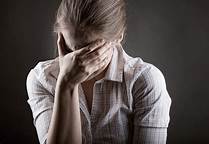 Pre- and post-natal depression:1; Home-Start Camden & Islington matches families going through a difficult time with a trained volunteer with parenting 	Yes		Yesexperience. Volunteers do weekly home visits for 3-4 hours and provide non-judgemental, peer-to-peer support(for self-referral call: 020 7424 1603)2; If you feel you or someone around you is in the risk of pre- or post-natal depression, you can contact the GP, Midwife 		Yesor the Health Visitor who is linked to the family for help and advice3: Cocoon Family Support:  Helping new and expectant parents to find their wings, providing support to parents affected	currently suspendedby perinatal mental illness.  https://cocoonfamilysupport.org/– service suspended till further notice4: iCope:  for mild to moderate pre-existing and/or long-term mental health problems can self-refer via phone or though the website: 02033717600  http://www.icope.nhs.uk									Yes		Yes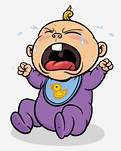 Child protectionIf you feel a baby or a child around you is in the risk of abuse, domestic violence, neglect or any other form of physical		or emotional harm, please contact GP or the health visitor who is linked to the family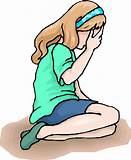 Domestic violence, FGM:1; National Domestic Violence Helpline 0808 2000 247 https://www.nationaldahelpline.org.uk/ 					Yes		Norefer to emergency safe accommodation; provide information on legal, welfare and housing rightsonline crisis and safety planning; emotional support and refer to counselling services2; Camden Safety Net – Domestic Violence  T: 020 7974 2526 e: camdensafetynet@camden.gov.uk 				Yes		YesCamden Safety Net provides advice and support to male and female survivors of domestic violence and sexual violence, including: counselling and therapeutic servicesadvocacy services, risk assessments and action plans to enhance safetysame-sex domestic and sexual violence supportreferrals to appropriate agencies such as women's aid refuges, housing, legal services, parenting supportSupport is appropriate to the survivor's language, culture and religion. Self-refer by email, telephone or SMS.  SMS text phone number: 07814 6714273; Men’s Advice Line for men experiencing abuse: Monday–Friday 9am–5pm – t: 0808 801 03274; Galop (National LGBT Domestic Abuse Helpline) – t: 0800 999 5428 5; RESPECT Phoneline: Confidential helpline offering advice, information and support to anyone concerned about their own or someone else’s violent or abusive behaviour. Monday–Friday 9am–5pm – t: 0808 802 4040